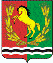 РЕШЕНИЕ     28.08.2020                                    с. Троицкое	                                        № 150 В соответствии с Налоговым кодексом  Российской Федерации, Федеральным законом от 15.04.2019 № 63–ФЗ, Федеральным законом от 29.09.2019 №321–ФЗ, Совет депутатов муниципального образования Троицкий сельсовет Асекеевского района Оренбургской области решил:       1. Внести в решение Совета депутатов муниципального образования Троицкий сельсовет от 28.11.2016 года № 35 «Об установлении налога на имущество физических лиц»  следующие изменения:1.1. В подпункте 1 пункта 3 в абзаце 5 слова «предоставленных» и «дачного» исключить.1.2. Пункт 4 изложить в новой редакции:4.  Установить налоговые вычеты по налогу на имущество физических лиц в следующих размерах: 1) в отношении квартиры, части жилого дома - налоговая база определяется как ее кадастровая стоимость, уменьшенная на величину кадастровой стоимости 20 квадратных метров общей площади этой квартиры, части жилого дома.2) в отношении комнаты, части квартиры - налоговая база определяется как ее кадастровая стоимость, уменьшенная на величину кадастровой стоимости 10 квадратных метров площади этой комнаты, части квартиры.3) в отношении жилого дома - налоговая база определяется как его кадастровая стоимость, уменьшенная на величину кадастровой стоимости 50 квадратных  метров общей площади этого жилого дома.4) в отношении единого недвижимого комплекса, в состав  которого входят хотя бы один жилой дом – налоговая база определяется как его кадастровая стоимость, уменьшенная на один миллион рублей.1.3. Дополнить пунктом 6 следующего содержания:6. Налоговая база в отношении объектов налогообложения , находящихся в собственности физических лиц, имеющих трех и более несовершеннолетних детей, уменьшается на величину кадастровой собственности 5 квадратных метров общей площади квартиры, площади части квартиры, комнаты и 7 квадратных метров общей площади жилого дома, части жилого дома в расчете на каждого несовершеннолетнего ребенка. Налоговый вычет, предусмотренный настоящим пунктом, предоставляется в отношении одного объекта налогообложения каждого вида (квартира, часть квартиры, комната, жилой дом, часть жилого дома) в порядке, аналогичном порядку, предусмотренному пунктами 6 и 7 статьи 407 Налогового Кодекса Российской Федерации, в том числе в случае непредставления в налоговый орган соответствующего заявления, уведомления.  3. Настоящее решение вступает в силу после официального опубликования.Глава муниципального образования-Председатель Совета депутатов:                                                         Л.Г.ГурманСОВЕТ ДЕПУТАТОВМУНИЦИПАЛЬНОГО ОБРАЗОВАНИЯ ТРОИЦКИЙ СЕЛЬСОВЕТ АСЕКЕЕВСКОГО РАЙОНА  ОРЕНБУРГСКОЙ ОБЛАСТИТРЕТЬЕГО СОЗЫВАО внесении изменений в решение Совета депутатов  от 28.11.2016     № 35 «Об установлении налога на имущество физических лиц»